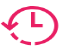 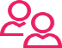 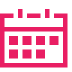 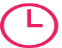 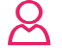 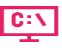 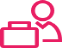 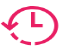 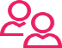 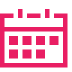 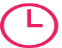 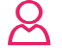 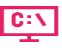 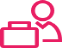 مدته: يومينالفئة المستهدفة: المرشدات الطلابيات الفئة المنفذة: صالحة علي القحطانيعدد الساعات: 8 ساعاتالقاعة: (4)نوع البرنامج: برنامج اثرائي